OrdinalsWord Search Puzzle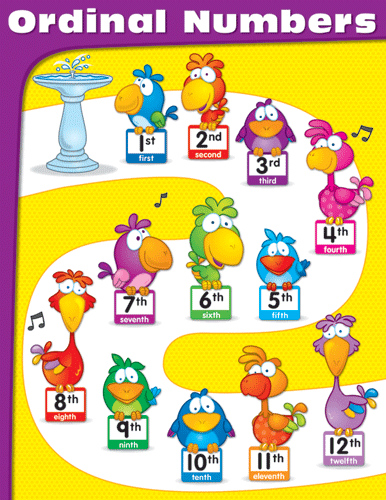 Игра-поиск словдля учащихся 3-4 классовОльга Михайловна Степановаучитель английского языкаМБОУ «Цивильская СОШ №2» Чувашской Республики2015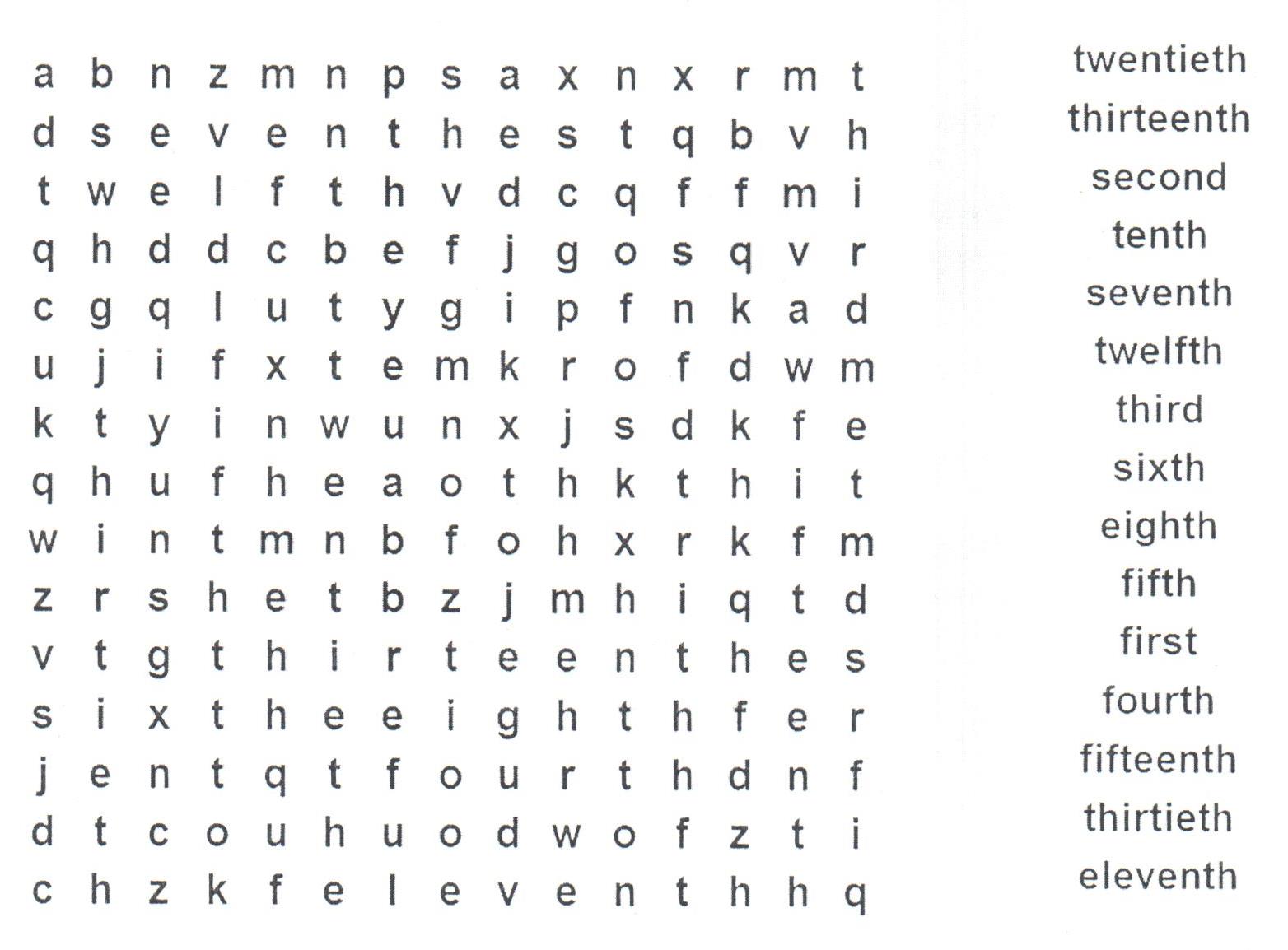 Key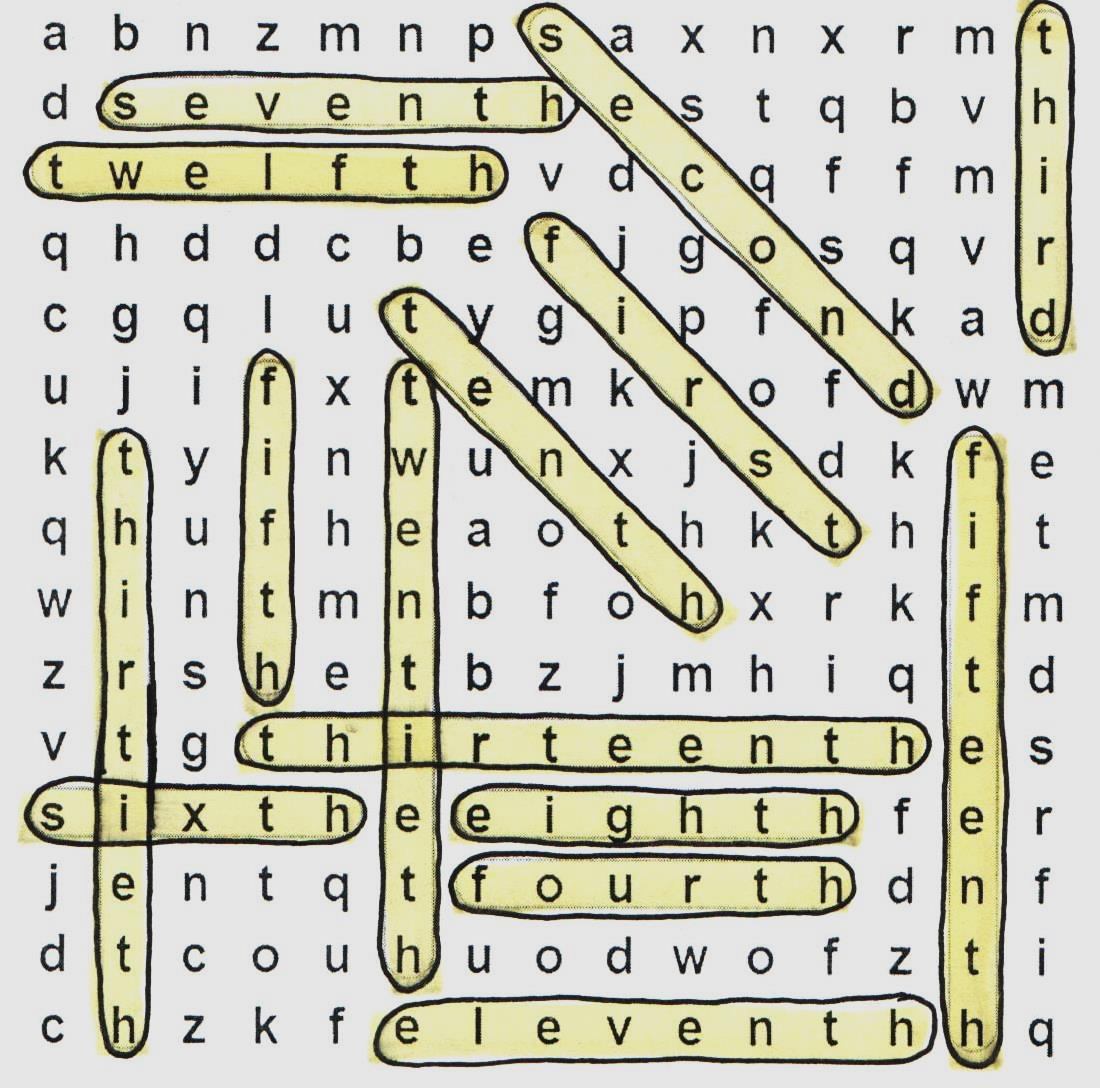 